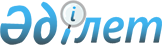 "Халықтың құқық қорғау органдарына деген сенімділік деңгейі" (индексі УДН, кезеңділігі жылына екі рет) жалпымемлекеттік статистикалық байқаудың статистикалық нысаны мен оны толтыру жөніндегі нұсқаулықты бекіту туралы" Қазақстан Республикасы Стратегиялық жоспарлау және реформалар агенттігі Ұлттық статистика бюросы басшысының 2021 жылғы 15 ақпандағы № 6 бұйрығына өзгерістер енгізу туралыҚазақстан Республикасының Стратегиялық жоспарлау және реформалар агенттігі Ұлттық статистика бюросы Басшысының 2022 жылғы 3 қазандағы № 32 бұйрығы. Қазақстан Республикасының Әділет министрлігінде 2022 жылғы 5 қазанда № 30034 болып тіркелді
      ЗҚАИ-ның ескертпесі!
      Осы бұйрық 01.01.2023 бастап қолданысқа енгізіледі
      БҰЙЫРАМЫН:
      1. "Халықтың құқық қорғау органдарына деген сенімділік деңгейі" (индексі УДН, кезеңділігі жылына екі рет) жалпымемлекеттік статистикалық байқаудың статистикалық нысаны мен оны толтыру жөніндегі нұсқаулықты бекіту туралы" Қазақстан Республикасы Стратегиялық жоспарлау және реформалар агенттігі Ұлттық статистика бюросы басшысының 2021 жылғы 15 ақпандағы № 6 бұйрығына (Нормативтік құқықтық актілерді мемлекеттік тіркеу тізілімінде № 22227 болып тіркелген) мынадай өзгерістер енгізілсін:
      көрсетілген бұйрықтың тақырыбы мынадай редакцияда жазылсын:
      "Халықтың құқық қорғау органдарына және сот жүйесіне деген сенімділік деңгейі" (индексі УДН, кезеңділігі жылына екі рет) жалпымемлекеттік статистикалық байқаудың статистикалық нысаны мен оны толтыру жөніндегі нұсқаулықты бекіту туралы";
      кіріспе мынадай редакцияда жазылсын:
      "Мемлекеттік статистика туралы" Қазақстан Республикасы Заңының 12-бабы 8) тармақшасына және Қазақстан Республикасы Стратегиялық жоспарлау және реформалар агенттігі төрағасының 2020 жылғы 23 қазандағы № 9-нқ бұйрығымен бекітілген Қазақстан Республикасының Стратегиялық жоспарлау және реформалар агенттігі Ұлттық статистика бюросы туралы ереженің 15-тармағы 22) тармақшасына сәйкес БҰЙЫРАМЫН:";
      1-тармақ мынадай редакцияда жазылсын:
      "1. Мыналар:
      1) "Халықтың құқық қорғау органдарына және сот жүйесіне деген сенімділік деңгейі" (индексі УДН, кезеңділігі жылына екі рет) жалпымемлекеттік статистикалық нысанын осы бұйрыққа 1-қосымшаға сәйкес;
      2) "Халықтың құқық қорғау органдарына және сот жүйесіне деген сенімділік деңгейі" (индексі УДН, кезеңділігі жылына екі рет) жалпымемлекеттік статистикалық байқаудың статистикалық нысанын толтыру жөніндегі нұсқаулықты осы бұйрыққа 2-қосымшаға сәйкес бекітілсін.";
      1 және 2-қосымшалар осы бұйрыққа 1 және 2-қосымшаларға сәйкес жаңа редакцияда жазылсын.
      2. Қазақстан Республикасы Стратегиялық жоспарлау және реформалар агенттігі Ұлттық статистика бюросының Статистикалық процестерді дамыту департаменті Заң департаментімен бірлесіп заңнамада белгіленген тәртіппен:
      1) осы бұйрықты Қазақстан Республикасының Әділет министрлігінде мемлекеттік тіркеуді;
      2) осы бұйрықты Қазақстан Республикасы Стратегиялық жоспарлау және реформалар агенттігі Ұлттық статистика бюросының интернет-ресурсында орналастыруды қамтамасыз етсін.
      3. Қазақстан Республикасы Стратегиялық жоспарлау және реформалар агенттігі Ұлттық статистика бюросының Статистикалық процестерді дамыту департаменті осы бұйрықты Қазақстан Республикасы Стратегиялық жоспарлау және реформалар агенттігі Ұлттық статистика бюросының құрылымдық және аумақтық бөлімшелеріне жұмыс бабында басшылыққа алу және пайдалану үшін жеткізсін.
      4. Осы бұйрықтың орындалуын бақылау Қазақстан Республикасы Стратегиялық жоспарлау және реформалар агенттігінің Ұлттық статистика бюросы басшысының жетекшілік ететін орынбасарына жүктелсін.
      5. Осы бұйрық 2023 жылғы 1 қаңтардан бастап қолданысқа енгізіледі және ресми жариялануға жатады.
       "КЕЛІСІЛДІ"
      Қазақстан Республикасының 
      Бас прокуратурасы 
       "КЕЛІСІЛДІ"
      Қазақстан Республикасының
      Қаржылық мониторинг агенттігі
       "КЕЛІСІЛДІ"
      Қазақстан Республикасының
      Сыбайлас жемқорлыққа
      қарсы іс-қимыл агенттігі
      (Сыбайлас жемқорлыққа
      қарсы қызмет)
       "КЕЛІСІЛДІ"
      Қазақстан Республикасының 
      Ішкі істер министрлігi
       "КЕЛІСІЛДІ"
      Қазақстан Республикасының 
      Төтенше жағдайлар министрлігi
       "КЕЛІСІЛДІ"
      Қазақстан Республикасы 
      Жоғарғы Сотының жанындағы 
      Соттардың қызметін қамтамасыз 
      ету департаменті 
      (Қазақстан Республикасы 
      Жоғарғы Сотының Аппараты) Халықтың құқық қорғау органдарына және сот жүйесіне сенімділік деңгейі Уровень доверия населения к правоохранительным органам и судебной системе ЫНТЫМАҚТАСТЫҒЫҢЫЗ ҮШІН АЛҒЫС АЙТАМЫЗ! БЛАГОДАРИМ ЗА СОТРУДНИЧЕСТВО! "Халықтың құқық қорғау органдарына және сот жүйесіне сенімділік деңгейі" (индексі УДН, кезеңділігі жылына екі рет) жалпымемлекеттік статистикалық байқаудың статистикалық нысанын толтыру жөніндегі нұсқаулық
      1. Осы Нұсқаулық "Халықтың құқық қорғау органдарына және сот жүйесіне сенімділік деңгейі" жалпымемлекеттік статистикалық байқаудың статистикалық нысанын (индексі УДН, кезеңділігі жылына екі рет) (бұдан әрі – статистикалық нысан) толтыруды нақтылайды.
      2. Осы Нұсқаулықта мынадай анықтамалар пайдаланылады:
      1) құқық қорғау органы – адам мен азаматтың құқықтары мен бостандықтарының, жеке және заңды тұлғалардың, мемлекеттің заңды мүдделерінің сақталуы мен қорғалуын қамтамасыз ететін, өз құзыретіне сәйкес қылмыстылыққа және өзге де құқық бұзушылықтарға қарсы іс-қимыл жөніндегі мемлекеттің саясатын іске асыратын, заңдылықты қамтамасыз ету мен қоғамдық тәртіпті қолдау, құқық бұзушылықтарды анықтау, алдын алу, жолын кесу, тергеу, қылмыстық істер бойынша сот шешімдерін атқару жөнінде арнаулы өкілеттіктер берілген мемлекеттік орган;
      2) қылмыс – Қазақстан Республикасы Қылмыстық заңнамасында айыппұл салу, түзеу жұмыстары, қоғамдық жұмыстарға тарту, бас бостандығын шектеу, бас бостандығынан айыру түріндегі жазалау қатерімен тыйым салынған айыпты жасалған, қоғамға қауіпті іс-әрекет (әрекет немесе әрекетсіздік); 
      3) сыбайлас жемқорлық – жауапты мемлекеттік лауазымды атқаратын адамдардың, мемлекеттiк функцияларды орындауға уәкілеттік берілген адамдардың, мемлекеттік функцияларды орындауға уәкілеттік берілген адамдарға теңестiрiлген адамдардың, лауазымды адамдардың өздерінің лауазымдық (қызметтік) өкiлеттiктерін және соған байланысты мүмкiндiктерiн жеке өзi немесе делдалдар арқылы жеке өзіне не үшінші тұлғаларға мүлiктiк (мүліктік емес) игiлiктер мен артықшылықтар алу немесе табу мақсатында заңсыз пайдалануы, сол сияқты игiлiктер мен артықшылықтарды беру арқылы осы адамдарды параға сатып алу.
      3. Статистикалық нысанды интервьюер үй шаруашылығының 15-80 жастағы бір мүшесіне толтырады.
      Үй шаруашылығында статистикалық нысанның талаптарына сәйкес келетін біреуден көп респондент тұрып жатқанда сауал салу үшін респонденті іріктеу "ең жақын туған күн" әдісімен жүзеге асырылады (туған күні ең жақын кезеңде болатын үй шарушылығының мүшесі таңдалады).
      Жалпымемлекеттік статистикалық байқау жылына екі рет өткізіледі. Статистикалық нысанды сауал салуды жүргізуге уәкілетті адам (бұдан әрі – интервьюер) толтырады.
      4. Титулдық парақтың 1-тармағында қаланың, ауданның (қаланың) және елді мекеннің (округтің) атауы көрсетіледі.
      2-тармақтан 5-тармаққа дейін супервайзерлер (интервьюерлердің жұмысын бақылауды жүзеге асыратын аумақтық бөлімшенің лауазымды адамы) интервьюерлерге ұсынған, зерттелетін респонденттердің тізімдерінде көрсетілген деректемелерге сәйкес толтырылады, 6-тармақта сұхбатты өткізу күні көрсетіледі.
      5. Интервьюер сұрақтарды және респондентке арналған жауаптардың нұсқаларын оқиды. Респондент жауапты таңдағаннан кейін интервьюер жауаптың тиісті нұсқасына белгі қояды. Респондент жауабы нұсқасының коды дөңгелектеліп қоршалады.
      6. "Респонденттер туралы мәліметтер" 1-бөлімінде респонденттердің жынысы, жасы (сауал салу кезіндегі толық жасы), неке жағдайы, білім деңгейі, жұмыспен қамтылу мәртебесі туралы мәліметтер толтырылады.
      7. 1-бөлімнің "Респонденттер туралы мәліметтер" 4-сұрағында респонденттің білімінің болуы белгіленеді. Сұрақ оқуды бітірген респонденттерге, сондай-ақ қазіргі уақытта оқып жатқан оқушылар мен студенттерге де қойылады.
      1-жолда академиялық немесе ғылыми дәрежесі бар (магистр, ғылым кандидаты, ғылым докторы, PhD докторы) респонденттер белгіленеді.
      2-жолда жоғары білім беру ұйымдарын бітірген респонденттер белгіленеді.
      3-жол бойынша жоғары білім беру ұйымдарында оқып жатқан немесе оқыған және оқу мерзімінің жартысын немесе жартысынан артық мерзімі өткен респонденттерге белгіленеді. Жоғары білім беру ұйымдарда оқу мерзімінің жартысынан аз уақыт оқыған респонденттер түскенге дейінгі білім деңгейін ("техникалық және кәсіптік білім", "жалпы орта білім") белгілейді.
      4-жолда кәсіптік лицейді (кәсіптік техникалық мектепті), училищені, колледжді (техникумді) бітірген респонденттер белгіленеді.
      5-жолда жалпы білім беретін мектептің 11 сыныбын бітірген респонденттер белгіленеді (қазіргі уақытта училище немесе колледжде (9-сыныптан кейін), жоғары оқу орнында оқиды).
      6-жолда жалпы білім беретін мектептің 9-сыныбын бітірген респонденттер белгіленеді (қазіргі уақытта 10 және 11-сыныптарда немесе училище, колледжде оқиды; 1992 жылы және одан бұрын толық емес орта мектепті (жеті жылдық (сегіз немесе тоғыз жылдық) мектепті бітіргендер).
      7-жолда бастауыш мектепті бітірген респонденттер белгіленеді (қазіргі уақытта 5, 6, 7, 8 және 9-сыныптарда оқиды; 1972 жылы және одан бұрын 4 сыныпты бітірген немесе үшжылдық бастауыш мектептің 3 сыныбын бітірген).
      8-жолда ешқандай білім деңгейіне қол жеткізбеген респонденттер белгіленеді.
      8. "Өз қауіпсіздігін қабылдау және сенімділік дәрежесі" 2-бөлімінде респонденттерге өзінің тұратын ауданда қауіпсіздігін қабылдауы мен құқық қорғау органдарына және сот жүйесі органдарына сенімділік дәрежесін сипаттайтын бірқатар сұрақтар қойылады.
      9. Сұхбат аяқталғаннан кейін статистикалық нысан енгізілген мәліметтердің толықтығы мәніне тексеріледі. Қалып қойған сұрақтар немесе жауаптарда түсініксіз жазбалар анықталған жағдайда үй шаруашылығына қайта бару жүзеге асырылады.
					© 2012. Қазақстан Республикасы Әділет министрлігінің «Қазақстан Республикасының Заңнама және құқықтық ақпарат институты» ШЖҚ РМК
				
      Қазақстан Республикасы Стратегиялық жоспарлау және реформалар агенттігінің Ұлттық статистика бюросының басшысы 

Ж. Шаймарданов
Қазақстан Республикасы
Стратегиялық жоспарлау
және реформалар агенттігінің
Ұлттық статистика
бюросының басшысы
2022 жылғы 3 қазандағы
№ 32 бұйрығына
1 қосымша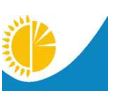 
Мемлекеттік статистика органдары құпиялылығына кепілдік береді
Конфиденциальность гарантируется органами государственной статистики
Қазақстан Республикасы 
Стратегиялық жоспарлау 
және реформалар агенттігінің 
Ұлттық статистика 
бюросы басшысының
 2021 жылғы 15 ақпандағы № 6
бұйрығына 1-қосымша
Жалпымемлекеттік статистикалық
байқаудың статистикалық нысаны
Статистическая форма общегосударственного
статистического наблюдения
Приложение 1
к приказу Руководителя Бюро
национальной статистики
Агентства по стратегическому
планированию и реформам
Республики Казахстан
от 15 февраля 2021 года № 6
Индексі
Индекс
УДН
жылына екі рет
два раза в год
есепті кезең
отчетный период
есепті кезең
отчетный период
есепті кезең
отчетный период
есепті кезең
отчетный период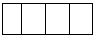 
жыл
год
Сауал салуға 15-80 жастағы үй шаруашылығының мүшелері қатысады
В опросе принимают участие члены домашних хозяйств в возрасте 15-80 лет
Сауал салуға 15-80 жастағы үй шаруашылығының мүшелері қатысады
В опросе принимают участие члены домашних хозяйств в возрасте 15-80 лет
Сауал салуға 15-80 жастағы үй шаруашылығының мүшелері қатысады
В опросе принимают участие члены домашних хозяйств в возрасте 15-80 лет
Сауал салуға 15-80 жастағы үй шаруашылығының мүшелері қатысады
В опросе принимают участие члены домашних хозяйств в возрасте 15-80 лет
Сауал салуға 15-80 жастағы үй шаруашылығының мүшелері қатысады
В опросе принимают участие члены домашних хозяйств в возрасте 15-80 лет
Сауал салуға 15-80 жастағы үй шаруашылығының мүшелері қатысады
В опросе принимают участие члены домашних хозяйств в возрасте 15-80 лет
Сауал салуға 15-80 жастағы үй шаруашылығының мүшелері қатысады
В опросе принимают участие члены домашних хозяйств в возрасте 15-80 лет
Сауал салуға 15-80 жастағы үй шаруашылығының мүшелері қатысады
В опросе принимают участие члены домашних хозяйств в возрасте 15-80 лет
Сауал салуға 15-80 жастағы үй шаруашылығының мүшелері қатысады
В опросе принимают участие члены домашних хозяйств в возрасте 15-80 лет
Сауал салуға 15-80 жастағы үй шаруашылығының мүшелері қатысады
В опросе принимают участие члены домашних хозяйств в возрасте 15-80 лет
Тапсыру мерзімі – 15 мамыр (қоса алғанда) және 15 қараша (қоса алғанда)
Срок представления – 15 мая (включительно) и 15 ноября (включительно)
Тапсыру мерзімі – 15 мамыр (қоса алғанда) және 15 қараша (қоса алғанда)
Срок представления – 15 мая (включительно) и 15 ноября (включительно)
Тапсыру мерзімі – 15 мамыр (қоса алғанда) және 15 қараша (қоса алғанда)
Срок представления – 15 мая (включительно) и 15 ноября (включительно)
Тапсыру мерзімі – 15 мамыр (қоса алғанда) және 15 қараша (қоса алғанда)
Срок представления – 15 мая (включительно) и 15 ноября (включительно)
Тапсыру мерзімі – 15 мамыр (қоса алғанда) және 15 қараша (қоса алғанда)
Срок представления – 15 мая (включительно) и 15 ноября (включительно)
Тапсыру мерзімі – 15 мамыр (қоса алғанда) және 15 қараша (қоса алғанда)
Срок представления – 15 мая (включительно) и 15 ноября (включительно)
Тапсыру мерзімі – 15 мамыр (қоса алғанда) және 15 қараша (қоса алғанда)
Срок представления – 15 мая (включительно) и 15 ноября (включительно)
Тапсыру мерзімі – 15 мамыр (қоса алғанда) және 15 қараша (қоса алғанда)
Срок представления – 15 мая (включительно) и 15 ноября (включительно)
Тапсыру мерзімі – 15 мамыр (қоса алғанда) және 15 қараша (қоса алғанда)
Срок представления – 15 мая (включительно) и 15 ноября (включительно)
Тапсыру мерзімі – 15 мамыр (қоса алғанда) және 15 қараша (қоса алғанда)
Срок представления – 15 мая (включительно) и 15 ноября (включительно)
1. Елді мекеннің атауы
Наименование населенного пункта
1. Елді мекеннің атауы
Наименование населенного пункта
____________________________
____________________________
____________________________
____________________________
____________________________
____________________________
____________________________
____________________________
2. Əкімшілік-аумақтық объектілер жіктеуішіне (бұдан әрі - ӘАОЖ) сәйкес елді мекеннің коды
Код населенного пункта согласно Классификаторуадминистративно-территориальных объектов (далее – КАТО)
2. Əкімшілік-аумақтық объектілер жіктеуішіне (бұдан әрі - ӘАОЖ) сәйкес елді мекеннің коды
Код населенного пункта согласно Классификаторуадминистративно-территориальных объектов (далее – КАТО)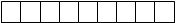 
3. Елді мекеннің типі (қала – 1, ауыл – 2)
Тип населенного пункта (1 – город, 2 – село)
3. Елді мекеннің типі (қала – 1, ауыл – 2)
Тип населенного пункта (1 – город, 2 – село)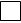 
4. Интервьюердің коды
Код интервьюера
4. Интервьюердің коды
Код интервьюера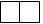 
5. Үй шаруашылығының реттік нөмірі
Порядковый номер домашних хозяйств
5. Үй шаруашылығының реттік нөмірі
Порядковый номер домашних хозяйств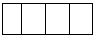 
6. Сауалнама алу күні 
Дата анкетирования число месяц год
6. Сауалнама алу күні 
Дата анкетирования число месяц год
6. Сауалнама алу күні 
Дата анкетирования число месяц год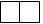 
күні
число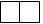 
айы
месяц
айы
месяц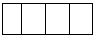 
жылы
год
1. РЕСПОНДЕНТТЕР ТУРАЛЫ
МӘЛІМЕТТЕР
1. РЕСПОНДЕНТТЕР ТУРАЛЫ
МӘЛІМЕТТЕР
1. СВЕДЕНИЯ О РЕСПОНДЕНТАХ
1. СВЕДЕНИЯ О РЕСПОНДЕНТАХ
1. СВЕДЕНИЯ О РЕСПОНДЕНТАХ
1. СВЕДЕНИЯ О РЕСПОНДЕНТАХ
1. СВЕДЕНИЯ О РЕСПОНДЕНТАХ
1. СВЕДЕНИЯ О РЕСПОНДЕНТАХ
1. СВЕДЕНИЯ О РЕСПОНДЕНТАХ
1. Жынысы
1. Жынысы
1. Пол
1. Пол
1. Пол
1. Пол
1. Пол
1. Пол
1. Пол
ер
ер
1
мужчина
мужчина
мужчина
мужчина
мужчина
мужчина
мужчина
әйел
әйел
2
женщина
женщина
женщина
женщина
женщина
женщина
женщина
2. Жасы
2. Жасы
2. Возраст
2. Возраст
2. Возраст
2. Возраст
2. Возраст
2. Возраст
2. Возраст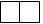 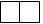 
3. Отбасылық жағдайы
3. Отбасылық жағдайы
3. Семейное положение
3. Семейное положение
3. Семейное положение
3. Семейное положение
3. Семейное положение
3. Семейное положение
3. Семейное положение
еш уақытта некеде тұрмаған
еш уақытта некеде тұрмаған
1
никогда не состоял (а) в браке
никогда не состоял (а) в браке
никогда не состоял (а) в браке
никогда не состоял (а) в браке
никогда не состоял (а) в браке
никогда не состоял (а) в браке
никогда не состоял (а) в браке
некеде тұрады
некеде тұрады
2
состоит в браке
состоит в браке
состоит в браке
состоит в браке
состоит в браке
состоит в браке
состоит в браке
тұл (ер), жесір (әйел)
тұл (ер), жесір (әйел)
3
вдовец, вдова
вдовец, вдова
вдовец, вдова
вдовец, вдова
вдовец, вдова
вдовец, вдова
вдовец, вдова
ажырасқан
ажырасқан
4
разведен (а)
разведен (а)
разведен (а)
разведен (а)
разведен (а)
разведен (а)
разведен (а)
4. Білім деңгейі
4. Білім деңгейі
4. Уровень образования
4. Уровень образования
4. Уровень образования
4. Уровень образования
4. Уровень образования
4. Уровень образования
4. Уровень образования
жоғары оқу орнынан кейінгі білім
жоғары оқу орнынан кейінгі білім
1
послевузовское образование
послевузовское образование
послевузовское образование
послевузовское образование
послевузовское образование
послевузовское образование
послевузовское образование
жоғары білім
жоғары білім
2
высшее образование
высшее образование
высшее образование
высшее образование
высшее образование
высшее образование
высшее образование
аяқталмаған жоғары білім
аяқталмаған жоғары білім
3
незаконченное высшее образование
незаконченное высшее образование
незаконченное высшее образование
незаконченное высшее образование
незаконченное высшее образование
незаконченное высшее образование
незаконченное высшее образование
техникалық және кәсіби білім
техникалық және кәсіби білім
4
техническое и профессиональное образование
техническое и профессиональное образование
техническое и профессиональное образование
техническое и профессиональное образование
техническое и профессиональное образование
техническое и профессиональное образование
техническое и профессиональное образование
жалпы орта білім
жалпы орта білім
5
общее среднее образование
общее среднее образование
общее среднее образование
общее среднее образование
общее среднее образование
общее среднее образование
общее среднее образование
негізгі орта білім
негізгі орта білім
6
основное среднее образование
основное среднее образование
основное среднее образование
основное среднее образование
основное среднее образование
основное среднее образование
основное среднее образование
бастауыш білім
бастауыш білім
7
начальное образование
начальное образование
начальное образование
начальное образование
начальное образование
начальное образование
начальное образование
ешқандай білім деңгейіне қол жеткізбеген
ешқандай білім деңгейіне қол жеткізбеген
8
не достигнут никакой уровень образования
не достигнут никакой уровень образования
не достигнут никакой уровень образования
не достигнут никакой уровень образования
не достигнут никакой уровень образования
не достигнут никакой уровень образования
не достигнут никакой уровень образования
5. Жұмыспен қамтылу мәртебесі
5. Жұмыспен қамтылу мәртебесі
5. Статус занятости
5. Статус занятости
5. Статус занятости
5. Статус занятости
5. Статус занятости
5. Статус занятости
5. Статус занятости
жалдамалы (ақы төленетін) қызметкер
жалдамалы (ақы төленетін) қызметкер
1
наемный (оплачиваемый) работник
наемный (оплачиваемый) работник
наемный (оплачиваемый) работник
наемный (оплачиваемый) работник
наемный (оплачиваемый) работник
наемный (оплачиваемый) работник
наемный (оплачиваемый) работник
өз бетінше жұмыспен қамтылған қызметкер
өз бетінше жұмыспен қамтылған қызметкер
2
самозанятый работник
самозанятый работник
самозанятый работник
самозанятый работник
самозанятый работник
самозанятый работник
самозанятый работник
жұмыссыз
жұмыссыз
3
безработный
безработный
безработный
безработный
безработный
безработный
безработный
студент
студент
4
студент
студент
студент
студент
студент
студент
студент
зейнеткер
зейнеткер
5
пенсионер
пенсионер
пенсионер
пенсионер
пенсионер
пенсионер
пенсионер
біреудің асырауындағы адам
біреудің асырауындағы адам
6
иждивенец
иждивенец
иждивенец
иждивенец
иждивенец
иждивенец
иждивенец
өзге де
өзге де
7
прочие
прочие
прочие
прочие
прочие
прочие
прочие
2. ӨЗ ҚАУІПСІЗДІГІН ҚАБЫЛДАУ ЖӘНЕ СЕНІМДІЛІК ДӘРЕЖЕСІ
2. ӨЗ ҚАУІПСІЗДІГІН ҚАБЫЛДАУ ЖӘНЕ СЕНІМДІЛІК ДӘРЕЖЕСІ
2. ВОСПРИЯТИЕ СОБСТВЕННОЙ БЕЗОПАСНОСТИ И СТЕПЕНЬ ДОВЕРИЯ
2. ВОСПРИЯТИЕ СОБСТВЕННОЙ БЕЗОПАСНОСТИ И СТЕПЕНЬ ДОВЕРИЯ
2. ВОСПРИЯТИЕ СОБСТВЕННОЙ БЕЗОПАСНОСТИ И СТЕПЕНЬ ДОВЕРИЯ
2. ВОСПРИЯТИЕ СОБСТВЕННОЙ БЕЗОПАСНОСТИ И СТЕПЕНЬ ДОВЕРИЯ
2. ВОСПРИЯТИЕ СОБСТВЕННОЙ БЕЗОПАСНОСТИ И СТЕПЕНЬ ДОВЕРИЯ
2. ВОСПРИЯТИЕ СОБСТВЕННОЙ БЕЗОПАСНОСТИ И СТЕПЕНЬ ДОВЕРИЯ
2. ВОСПРИЯТИЕ СОБСТВЕННОЙ БЕЗОПАСНОСТИ И СТЕПЕНЬ ДОВЕРИЯ
6. Өзіңіз тұратын ауданның көшесінде жалғыз жүрсеңіз өзіңізді қаншалықты қауіпсіз сезінесіз?
6. Өзіңіз тұратын ауданның көшесінде жалғыз жүрсеңіз өзіңізді қаншалықты қауіпсіз сезінесіз?
6. Насколько Вы чувствуете себя в безопасности, когда одни идете по улице в районе своего проживания?
6. Насколько Вы чувствуете себя в безопасности, когда одни идете по улице в районе своего проживания?
6. Насколько Вы чувствуете себя в безопасности, когда одни идете по улице в районе своего проживания?
6. Насколько Вы чувствуете себя в безопасности, когда одни идете по улице в районе своего проживания?
6. Насколько Вы чувствуете себя в безопасности, когда одни идете по улице в районе своего проживания?
6. Насколько Вы чувствуете себя в безопасности, когда одни идете по улице в районе своего проживания?
6. Насколько Вы чувствуете себя в безопасности, когда одни идете по улице в районе своего проживания?
толық қауіпсіз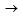 7-сұрақ
толық қауіпсіз7-сұрақ
1
в полной безопасности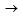  вопрос 7
в полной безопасности вопрос 7
в полной безопасности вопрос 7
в полной безопасности вопрос 7
в полной безопасности вопрос 7
в полной безопасности вопрос 7
в полной безопасности вопрос 7
жеткілікті деңгейде қауіпсіз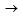  7-сұрақ
жеткілікті деңгейде қауіпсіз 7-сұрақ
2
достаточно безопасно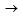  вопрос 7
достаточно безопасно вопрос 7
достаточно безопасно вопрос 7
достаточно безопасно вопрос 7
достаточно безопасно вопрос 7
достаточно безопасно вопрос 7
достаточно безопасно вопрос 7
қауіпсіз емес 
қауіпсіз емес 
3
не безопасно 
не безопасно 
не безопасно 
не безопасно 
не безопасно 
не безопасно 
не безопасно 
мүлде қауіпсіз емес
мүлде қауіпсіз емес
4
совсем не безопасно 
совсем не безопасно 
совсем не безопасно 
совсем не безопасно 
совсем не безопасно 
совсем не безопасно 
совсем не безопасно 
жауап беруге қиналамын
жауап беруге қиналамын
5
затрудняюсь ответить 
затрудняюсь ответить 
затрудняюсь ответить 
затрудняюсь ответить 
затрудняюсь ответить 
затрудняюсь ответить 
затрудняюсь ответить 
6.1 Сіз өзіңізді неге қауіпсіз сезінбейсіз?
6.1 Сіз өзіңізді неге қауіпсіз сезінбейсіз?
6.1 Почему Вы чувствуете себя небезопасно?
6.1 Почему Вы чувствуете себя небезопасно?
6.1 Почему Вы чувствуете себя небезопасно?
6.1 Почему Вы чувствуете себя небезопасно?
6.1 Почему Вы чувствуете себя небезопасно?
6.1 Почему Вы чувствуете себя небезопасно?
6.1 Почему Вы чувствуете себя небезопасно?
шабуылға ұшыраудан қорқу
шабуылға ұшыраудан қорқу
1
страх подвергнуться нападению
страх подвергнуться нападению
страх подвергнуться нападению
страх подвергнуться нападению
страх подвергнуться нападению
страх подвергнуться нападению
страх подвергнуться нападению
жалғыз шығудан қорқу
жалғыз шығудан қорқу
2
страх выходить одному
страх выходить одному
страх выходить одному
страх выходить одному
страх выходить одному
страх выходить одному
страх выходить одному
денсаулық жағдайы
денсаулық жағдайы
3
состояние здоровья
состояние здоровья
состояние здоровья
состояние здоровья
состояние здоровья
состояние здоровья
состояние здоровья
жарықтандырудың болмауы/жеткіліксіздігі 
жарықтандырудың болмауы/жеткіліксіздігі 
4
отсутствие/недостаточное освещение
отсутствие/недостаточное освещение
отсутствие/недостаточное освещение
отсутствие/недостаточное освещение
отсутствие/недостаточное освещение
отсутствие/недостаточное освещение
отсутствие/недостаточное освещение
қауіпсіздіктің төмен деңгейі
қауіпсіздіктің төмен деңгейі
5
низкий уровень безопасности
низкий уровень безопасности
низкий уровень безопасности
низкий уровень безопасности
низкий уровень безопасности
низкий уровень безопасности
низкий уровень безопасности
полицияның болмауы/сирек патрульдеуі
полицияның болмауы/сирек патрульдеуі
6
отсутствие/редкое патрулирование полиции
отсутствие/редкое патрулирование полиции
отсутствие/редкое патрулирование полиции
отсутствие/редкое патрулирование полиции
отсутствие/редкое патрулирование полиции
отсутствие/редкое патрулирование полиции
отсутствие/редкое патрулирование полиции
өзге
өзге
7
иное
иное
иное
иное
иное
иное
иное
7. Сіз төменде көрсетілген органдардың қайсысының қызметін білесіз (жауаптың бірнеше нұсқасы болуы мүмкін)
7. Сіз төменде көрсетілген органдардың қайсысының қызметін білесіз (жауаптың бірнеше нұсқасы болуы мүмкін)
7. Деятельность каких из перечисленных ниже органов Вы знаете (возможно несколько вариантов ответа)
7. Деятельность каких из перечисленных ниже органов Вы знаете (возможно несколько вариантов ответа)
7. Деятельность каких из перечисленных ниже органов Вы знаете (возможно несколько вариантов ответа)
7. Деятельность каких из перечисленных ниже органов Вы знаете (возможно несколько вариантов ответа)
7. Деятельность каких из перечисленных ниже органов Вы знаете (возможно несколько вариантов ответа)
7. Деятельность каких из перечисленных ниже органов Вы знаете (возможно несколько вариантов ответа)
7. Деятельность каких из перечисленных ниже органов Вы знаете (возможно несколько вариантов ответа)
прокуратура
прокуратура
1
прокуратура
прокуратура
прокуратура
прокуратура
прокуратура
прокуратура
прокуратура
полиция
полиция
2
полиция
полиция
полиция
полиция
полиция
полиция
полиция
сыбайлас жемқорлыққа қарсы қызмет
сыбайлас жемқорлыққа қарсы қызмет
3
антикоррупционная служба
антикоррупционная служба
антикоррупционная служба
антикоррупционная служба
антикоррупционная служба
антикоррупционная служба
антикоррупционная служба
өртке қарсы қызмет
өртке қарсы қызмет
4
противопожарная служба
противопожарная служба
противопожарная служба
противопожарная служба
противопожарная служба
противопожарная служба
противопожарная служба
экономикалық тергеу қызметі (экономикалық және қаржылық қылмыстар, "көлеңкелі" экономика саласындағы қылмыстар)
экономикалық тергеу қызметі (экономикалық және қаржылық қылмыстар, "көлеңкелі" экономика саласындағы қылмыстар)
5
служба экономических расследований (экономические и финансовые преступления, преступления в сфере "теневой" экономики)
служба экономических расследований (экономические и финансовые преступления, преступления в сфере "теневой" экономики)
служба экономических расследований (экономические и финансовые преступления, преступления в сфере "теневой" экономики)
служба экономических расследований (экономические и финансовые преступления, преступления в сфере "теневой" экономики)
служба экономических расследований (экономические и финансовые преступления, преступления в сфере "теневой" экономики)
служба экономических расследований (экономические и финансовые преступления, преступления в сфере "теневой" экономики)
служба экономических расследований (экономические и финансовые преступления, преступления в сфере "теневой" экономики)
сот жүйесінің органдары
сот жүйесінің органдары
6
органы судебной системы
органы судебной системы
органы судебной системы
органы судебной системы
органы судебной системы
органы судебной системы
органы судебной системы
жауабы жоқ
жауабы жоқ
7
нет ответа
нет ответа
нет ответа
нет ответа
нет ответа
нет ответа
нет ответа
8. Сізге төменде көрсетілген мемлекеттік органдарға жүгінуге тура келді ме? (жауаптың бірнеше нұсқасы болуы мүмкін)
8. Сізге төменде көрсетілген мемлекеттік органдарға жүгінуге тура келді ме? (жауаптың бірнеше нұсқасы болуы мүмкін)
8. Приходилось ли Вам когда-нибудь обращаться в перечисленные ниже государственные органы? (возможно несколько вариантов ответа)
8. Приходилось ли Вам когда-нибудь обращаться в перечисленные ниже государственные органы? (возможно несколько вариантов ответа)
8. Приходилось ли Вам когда-нибудь обращаться в перечисленные ниже государственные органы? (возможно несколько вариантов ответа)
8. Приходилось ли Вам когда-нибудь обращаться в перечисленные ниже государственные органы? (возможно несколько вариантов ответа)
8. Приходилось ли Вам когда-нибудь обращаться в перечисленные ниже государственные органы? (возможно несколько вариантов ответа)
8. Приходилось ли Вам когда-нибудь обращаться в перечисленные ниже государственные органы? (возможно несколько вариантов ответа)
8. Приходилось ли Вам когда-нибудь обращаться в перечисленные ниже государственные органы? (возможно несколько вариантов ответа)
прокуратура
прокуратура
1
прокуратура
прокуратура
прокуратура
прокуратура
прокуратура
прокуратура
прокуратура
полиция
полиция
2
полиция
полиция
полиция
полиция
полиция
полиция
полиция
сыбайлас жемқорлыққа қарсы қызмет
сыбайлас жемқорлыққа қарсы қызмет
3
антикоррупционная служба
антикоррупционная служба
антикоррупционная служба
антикоррупционная служба
антикоррупционная служба
антикоррупционная служба
антикоррупционная служба
өртке қарсы қызмет
өртке қарсы қызмет
4
противопожарная служба
противопожарная служба
противопожарная служба
противопожарная служба
противопожарная служба
противопожарная служба
противопожарная служба
экономикалық тергеу қызметі (экономикалық және қаржылық қылмыстар, "көлеңкелі" экономика саласындағы қылмыстар)
экономикалық тергеу қызметі (экономикалық және қаржылық қылмыстар, "көлеңкелі" экономика саласындағы қылмыстар)
5
служба экономических расследований (экономические и финансовые преступления, преступления в сфере "теневой" экономики)
служба экономических расследований (экономические и финансовые преступления, преступления в сфере "теневой" экономики)
служба экономических расследований (экономические и финансовые преступления, преступления в сфере "теневой" экономики)
служба экономических расследований (экономические и финансовые преступления, преступления в сфере "теневой" экономики)
служба экономических расследований (экономические и финансовые преступления, преступления в сфере "теневой" экономики)
служба экономических расследований (экономические и финансовые преступления, преступления в сфере "теневой" экономики)
служба экономических расследований (экономические и финансовые преступления, преступления в сфере "теневой" экономики)
сот жүйесінің органдары
сот жүйесінің органдары
6
органы судебной системы
органы судебной системы
органы судебной системы
органы судебной системы
органы судебной системы
органы судебной системы
органы судебной системы
жүгінген жоқ
жүгінген жоқ
7
не обращался
не обращался
не обращался
не обращался
не обращался
не обращался
не обращался
9. Егер Сіз қандай да бір қылмыстың куәгері болсаңыз, құқық қорғау органдарына жүгінер ме едіңіз?
9. Егер Сіз қандай да бір қылмыстың куәгері болсаңыз, құқық қорғау органдарына жүгінер ме едіңіз?
9. В случае если бы Вы стали очевидцем какого-либо преступления, обратились бы Вы в правоохранительные органы?
9. В случае если бы Вы стали очевидцем какого-либо преступления, обратились бы Вы в правоохранительные органы?
9. В случае если бы Вы стали очевидцем какого-либо преступления, обратились бы Вы в правоохранительные органы?
9. В случае если бы Вы стали очевидцем какого-либо преступления, обратились бы Вы в правоохранительные органы?
9. В случае если бы Вы стали очевидцем какого-либо преступления, обратились бы Вы в правоохранительные органы?
9. В случае если бы Вы стали очевидцем какого-либо преступления, обратились бы Вы в правоохранительные органы?
9. В случае если бы Вы стали очевидцем какого-либо преступления, обратились бы Вы в правоохранительные органы?
иә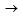  10-сұрақ
иә 10-сұрақ
1
да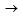  вопрос 10
да вопрос 10
да вопрос 10
да вопрос 10
да вопрос 10
да вопрос 10
да вопрос 10
жоқ 
жоқ 
2
нет
нет
нет
нет
нет
нет
нет
9.1 Сіз құқық қорғау органдарына жүгінуден неліктен бас тартар едіңіз?
9.1 Сіз құқық қорғау органдарына жүгінуден неліктен бас тартар едіңіз?
9.1 Почему бы Вы не стали обращаться в правоохранительные органы?
9.1 Почему бы Вы не стали обращаться в правоохранительные органы?
9.1 Почему бы Вы не стали обращаться в правоохранительные органы?
9.1 Почему бы Вы не стали обращаться в правоохранительные органы?
9.1 Почему бы Вы не стали обращаться в правоохранительные органы?
9.1 Почему бы Вы не стали обращаться в правоохранительные органы?
9.1 Почему бы Вы не стали обращаться в правоохранительные органы?
құқық қорғау органдары жұмысының оң нәтижелі болатынына сенбеймін
құқық қорғау органдары жұмысының оң нәтижелі болатынына сенбеймін
1
не верю в положительный результат работы 
правоохранительных органов
не верю в положительный результат работы 
правоохранительных органов
не верю в положительный результат работы 
правоохранительных органов
не верю в положительный результат работы 
правоохранительных органов
не верю в положительный результат работы 
правоохранительных органов
не верю в положительный результат работы 
правоохранительных органов
не верю в положительный результат работы 
правоохранительных органов
жариялағым келмейді
жариялағым келмейді
2
не хотел (а) бы огласки
не хотел (а) бы огласки
не хотел (а) бы огласки
не хотел (а) бы огласки
не хотел (а) бы огласки
не хотел (а) бы огласки
не хотел (а) бы огласки
құқық қорғау органдарын сыбайлас жемқор деп ойлаймын
құқық қорғау органдарын сыбайлас жемқор деп ойлаймын
3
считаю, что правоохранительные органы коррумпированы
считаю, что правоохранительные органы коррумпированы
считаю, что правоохранительные органы коррумпированы
считаю, что правоохранительные органы коррумпированы
считаю, что правоохранительные органы коррумпированы
считаю, что правоохранительные органы коррумпированы
считаю, что правоохранительные органы коррумпированы
созбалауға байланысты көп уақыт алады
созбалауға байланысты көп уақыт алады
4
занимает много времени по причине волокиты
занимает много времени по причине волокиты
занимает много времени по причине волокиты
занимает много времени по причине волокиты
занимает много времени по причине волокиты
занимает много времени по причине волокиты
занимает много времени по причине волокиты
құқық қорғау органдары немен көмектесе алатынын білмеймін
құқық қорғау органдары немен көмектесе алатынын білмеймін
5
не знаю чем могут помочь правоохранительные органы
не знаю чем могут помочь правоохранительные органы
не знаю чем могут помочь правоохранительные органы
не знаю чем могут помочь правоохранительные органы
не знаю чем могут помочь правоохранительные органы
не знаю чем могут помочь правоохранительные органы
не знаю чем могут помочь правоохранительные органы
10. Төменде көрсетілген органдардың қайсысы Сізді және Сіздің мүддеңізді қорғай алады деп санайсыз? (жауаптың бірнеше нұсқасы болуы мүмкін)
10. Төменде көрсетілген органдардың қайсысы Сізді және Сіздің мүддеңізді қорғай алады деп санайсыз? (жауаптың бірнеше нұсқасы болуы мүмкін)
10. Как Вы считаете, какие из перечисленных ниже органов смогут защитить Вас и Ваши интересы? (возможно несколько вариантов ответа)
10. Как Вы считаете, какие из перечисленных ниже органов смогут защитить Вас и Ваши интересы? (возможно несколько вариантов ответа)
10. Как Вы считаете, какие из перечисленных ниже органов смогут защитить Вас и Ваши интересы? (возможно несколько вариантов ответа)
10. Как Вы считаете, какие из перечисленных ниже органов смогут защитить Вас и Ваши интересы? (возможно несколько вариантов ответа)
10. Как Вы считаете, какие из перечисленных ниже органов смогут защитить Вас и Ваши интересы? (возможно несколько вариантов ответа)
10. Как Вы считаете, какие из перечисленных ниже органов смогут защитить Вас и Ваши интересы? (возможно несколько вариантов ответа)
10. Как Вы считаете, какие из перечисленных ниже органов смогут защитить Вас и Ваши интересы? (возможно несколько вариантов ответа)
прокуратура
прокуратура
1
прокуратура
прокуратура
прокуратура
прокуратура
прокуратура
прокуратура
прокуратура
полиция
полиция
2
полиция
полиция
полиция
полиция
полиция
полиция
полиция
сыбайлас жемқорлыққа қарсы қызмет
сыбайлас жемқорлыққа қарсы қызмет
3
антикоррупционная служба
антикоррупционная служба
антикоррупционная служба
антикоррупционная служба
антикоррупционная служба
антикоррупционная служба
антикоррупционная служба
өртке қарсы қызмет
өртке қарсы қызмет
4
противопожарная служба
противопожарная служба
противопожарная служба
противопожарная служба
противопожарная служба
противопожарная служба
противопожарная служба
экономикалық тергеу қызметі (экономикалық және қаржылық қылмыстар, "көлеңкелі" экономика саласындағы қылмыстар)
экономикалық тергеу қызметі (экономикалық және қаржылық қылмыстар, "көлеңкелі" экономика саласындағы қылмыстар)
5
служба экономических расследований (экономические и финансовые преступления, преступления в сфере "теневой" экономики)
служба экономических расследований (экономические и финансовые преступления, преступления в сфере "теневой" экономики)
служба экономических расследований (экономические и финансовые преступления, преступления в сфере "теневой" экономики)
служба экономических расследований (экономические и финансовые преступления, преступления в сфере "теневой" экономики)
служба экономических расследований (экономические и финансовые преступления, преступления в сфере "теневой" экономики)
служба экономических расследований (экономические и финансовые преступления, преступления в сфере "теневой" экономики)
служба экономических расследований (экономические и финансовые преступления, преступления в сфере "теневой" экономики)
сот жүйесінің органдары
жауабы жоқ
сот жүйесінің органдары
жауабы жоқ
6
7
органы судебной системы
нет ответа
органы судебной системы
нет ответа
органы судебной системы
нет ответа
органы судебной системы
нет ответа
органы судебной системы
нет ответа
органы судебной системы
нет ответа
органы судебной системы
нет ответа
11. Сіз прокуратураға сенесіз бе?
11. Сіз прокуратураға сенесіз бе?
11. Доверяете ли Вы прокуратуре?
11. Доверяете ли Вы прокуратуре?
11. Доверяете ли Вы прокуратуре?
11. Доверяете ли Вы прокуратуре?
11. Доверяете ли Вы прокуратуре?
11. Доверяете ли Вы прокуратуре?
11. Доверяете ли Вы прокуратуре?
сенемін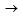  12-сұрақ
сенемін 12-сұрақ
1
доверяю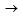  вопрос 12
доверяю вопрос 12
доверяю вопрос 12
доверяю вопрос 12
доверяю вопрос 12
доверяю вопрос 12
доверяю вопрос 12
ішінара сенемін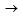  12-сұрақ
ішінара сенемін 12-сұрақ
2
частично доверяю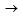  вопрос 12
частично доверяю вопрос 12
частично доверяю вопрос 12
частично доверяю вопрос 12
частично доверяю вопрос 12
частично доверяю вопрос 12
частично доверяю вопрос 12
керісінше сенбеймін 
керісінше сенбеймін 
3
скорее не доверяю
скорее не доверяю
скорее не доверяю
скорее не доверяю
скорее не доверяю
скорее не доверяю
скорее не доверяю
сенбеймін 
сенбеймін 
4
не доверяю 
не доверяю 
не доверяю 
не доверяю 
не доверяю 
не доверяю 
не доверяю 
жауап беруге қиналамын (сұрамаңыз)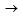  12-сұрақ
жауап беруге қиналамын (сұрамаңыз) 12-сұрақ
5
затрудняюсь ответить (не зачитывать)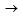  вопрос 12
затрудняюсь ответить (не зачитывать) вопрос 12
затрудняюсь ответить (не зачитывать) вопрос 12
затрудняюсь ответить (не зачитывать) вопрос 12
затрудняюсь ответить (не зачитывать) вопрос 12
затрудняюсь ответить (не зачитывать) вопрос 12
затрудняюсь ответить (не зачитывать) вопрос 12
11.1 Сіздің прокуратураға сенбеуіңіздің себебі? (жауаптың бірнеше нұсқасы болуы мүмкін)
11.1 Сіздің прокуратураға сенбеуіңіздің себебі? (жауаптың бірнеше нұсқасы болуы мүмкін)
11.1 В чем причина Вашего недоверия прокуратуре? (возможно несколько вариантов ответа)
11.1 В чем причина Вашего недоверия прокуратуре? (возможно несколько вариантов ответа)
11.1 В чем причина Вашего недоверия прокуратуре? (возможно несколько вариантов ответа)
11.1 В чем причина Вашего недоверия прокуратуре? (возможно несколько вариантов ответа)
11.1 В чем причина Вашего недоверия прокуратуре? (возможно несколько вариантов ответа)
11.1 В чем причина Вашего недоверия прокуратуре? (возможно несколько вариантов ответа)
11.1 В чем причина Вашего недоверия прокуратуре? (возможно несколько вариантов ответа)
бұл құрылыммен ешқашан кездескен 
емеспін
бұл құрылыммен ешқашан кездескен 
емеспін
1
никогда не сталкивался с данной 
структурой
никогда не сталкивался с данной 
структурой
никогда не сталкивался с данной 
структурой
никогда не сталкивался с данной 
структурой
никогда не сталкивался с данной 
структурой
никогда не сталкивался с данной 
структурой
никогда не сталкивался с данной 
структурой
әуре-сарсаңға салу, формализм және бюрократия
әуре-сарсаңға салу, формализм және бюрократия
2
волокита, формализм и бюрократия
волокита, формализм и бюрократия
волокита, формализм и бюрократия
волокита, формализм и бюрократия
волокита, формализм и бюрократия
волокита, формализм и бюрократия
волокита, формализм и бюрократия
қызметі халықты қорғауға емес көбінесе жазалау шараларымен байланысты
қызметі халықты қорғауға емес көбінесе жазалау шараларымен байланысты
3
деятельность чаще связана с мерами наказания, чем с защитой прав граждан
деятельность чаще связана с мерами наказания, чем с защитой прав граждан
деятельность чаще связана с мерами наказания, чем с защитой прав граждан
деятельность чаще связана с мерами наказания, чем с защитой прав граждан
деятельность чаще связана с мерами наказания, чем с защитой прав граждан
деятельность чаще связана с мерами наказания, чем с защитой прав граждан
деятельность чаще связана с мерами наказания, чем с защитой прав граждан
Мемлекеттік органның жабықтығы
Мемлекеттік органның жабықтығы
4
закрытость государственного органа
закрытость государственного органа
закрытость государственного органа
закрытость государственного органа
закрытость государственного органа
закрытость государственного органа
закрытость государственного органа
мен қорқамын, араласпаған дұрыс
мен қорқамын, араласпаған дұрыс
5
отношусь с опасением, лучше не связываться
отношусь с опасением, лучше не связываться
отношусь с опасением, лучше не связываться
отношусь с опасением, лучше не связываться
отношусь с опасением, лучше не связываться
отношусь с опасением, лучше не связываться
отношусь с опасением, лучше не связываться
оларды сыбайлас деп санаймын
оларды сыбайлас деп санаймын
6
считаю, что они коррумпированы
считаю, что они коррумпированы
считаю, что они коррумпированы
считаю, что они коррумпированы
считаю, что они коррумпированы
считаю, что они коррумпированы
считаю, что они коррумпированы
бұқаралық ақпарат құралдарының (БАҚ) мәліметтері
бұқаралық ақпарат құралдарының (БАҚ) мәліметтері
7
сведения средств массовой информации (СМИ)
сведения средств массовой информации (СМИ)
сведения средств массовой информации (СМИ)
сведения средств массовой информации (СМИ)
сведения средств массовой информации (СМИ)
сведения средств массовой информации (СМИ)
сведения средств массовой информации (СМИ)
азматтарды емес, мемлекеттік органдарды қорғайды
азматтарды емес, мемлекеттік органдарды қорғайды
8
защищают государственные органы, а не граждан
защищают государственные органы, а не граждан
защищают государственные органы, а не граждан
защищают государственные органы, а не граждан
защищают государственные органы, а не граждан
защищают государственные органы, а не граждан
защищают государственные органы, а не граждан
бұдан бұрын кездестік және оң нәтиже болмады
бұдан бұрын кездестік және оң нәтиже болмады
9
ранее сталкивались и не получили положительного результата
ранее сталкивались и не получили положительного результата
ранее сталкивались и не получили положительного результата
ранее сталкивались и не получили положительного результата
ранее сталкивались и не получили положительного результата
ранее сталкивались и не получили положительного результата
ранее сталкивались и не получили положительного результата
өзге (көрсету) _______________________
өзге (көрсету) _______________________
10
иное (указать) _______________________
иное (указать) _______________________
иное (указать) _______________________
иное (указать) _______________________
иное (указать) _______________________
иное (указать) _______________________
иное (указать) _______________________
12. Сіз полицияға сенесіз бе?
12. Сіз полицияға сенесіз бе?
12. Доверяете ли Вы полиции?
12. Доверяете ли Вы полиции?
12. Доверяете ли Вы полиции?
12. Доверяете ли Вы полиции?
12. Доверяете ли Вы полиции?
12. Доверяете ли Вы полиции?
12. Доверяете ли Вы полиции?
сенемін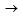  13-сұрақ
сенемін 13-сұрақ
1
доверяю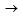  вопрос 13
доверяю вопрос 13
доверяю вопрос 13
доверяю вопрос 13
доверяю вопрос 13
доверяю вопрос 13
доверяю вопрос 13
ішінара сенемін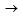  13-сұрақ
ішінара сенемін 13-сұрақ
2
частично доверяю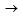  вопрос 13
частично доверяю вопрос 13
частично доверяю вопрос 13
частично доверяю вопрос 13
частично доверяю вопрос 13
частично доверяю вопрос 13
частично доверяю вопрос 13
керісінше сенбеймін 
керісінше сенбеймін 
3
скорее не доверяю
скорее не доверяю
скорее не доверяю
скорее не доверяю
скорее не доверяю
скорее не доверяю
скорее не доверяю
сенбеймін 
сенбеймін 
4
не доверяю 
не доверяю 
не доверяю 
не доверяю 
не доверяю 
не доверяю 
не доверяю 
жауап беруге қиналамын (сұрамаңыз)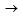  13-сұрақ
жауап беруге қиналамын (сұрамаңыз) 13-сұрақ
5
затрудняюсь ответить (не зачитывать)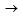  вопрос 13
затрудняюсь ответить (не зачитывать) вопрос 13
затрудняюсь ответить (не зачитывать) вопрос 13
затрудняюсь ответить (не зачитывать) вопрос 13
затрудняюсь ответить (не зачитывать) вопрос 13
затрудняюсь ответить (не зачитывать) вопрос 13
затрудняюсь ответить (не зачитывать) вопрос 13
12.1 Сіздің полицияға сенбеуіңіздің себебі? (жауаптың бірнеше нұсқасы болуы мүмкін)
12.1 Сіздің полицияға сенбеуіңіздің себебі? (жауаптың бірнеше нұсқасы болуы мүмкін)
12.1 В чем причина Вашего недоверия полиции? (возможно несколько вариантов ответа)
12.1 В чем причина Вашего недоверия полиции? (возможно несколько вариантов ответа)
12.1 В чем причина Вашего недоверия полиции? (возможно несколько вариантов ответа)
12.1 В чем причина Вашего недоверия полиции? (возможно несколько вариантов ответа)
12.1 В чем причина Вашего недоверия полиции? (возможно несколько вариантов ответа)
12.1 В чем причина Вашего недоверия полиции? (возможно несколько вариантов ответа)
12.1 В чем причина Вашего недоверия полиции? (возможно несколько вариантов ответа)
бұл құрылыммен ешқашан кездескен 
емеспін
бұл құрылыммен ешқашан кездескен 
емеспін
1
никогда не сталкивался с данной 
структурой
никогда не сталкивался с данной 
структурой
никогда не сталкивался с данной 
структурой
никогда не сталкивался с данной 
структурой
никогда не сталкивался с данной 
структурой
никогда не сталкивался с данной 
структурой
никогда не сталкивался с данной 
структурой
әуре-сарсаңға салу, формализм және бюрократия
әуре-сарсаңға салу, формализм және бюрократия
2
волокита, формализм и бюрократия
волокита, формализм и бюрократия
волокита, формализм и бюрократия
волокита, формализм и бюрократия
волокита, формализм и бюрократия
волокита, формализм и бюрократия
волокита, формализм и бюрократия
қызметі халықты қорғауға емес көбінесе жазалау шараларымен байланысты
қызметі халықты қорғауға емес көбінесе жазалау шараларымен байланысты
3
деятельность чаще связана с мерами наказания, чем с защитой прав граждан
деятельность чаще связана с мерами наказания, чем с защитой прав граждан
деятельность чаще связана с мерами наказания, чем с защитой прав граждан
деятельность чаще связана с мерами наказания, чем с защитой прав граждан
деятельность чаще связана с мерами наказания, чем с защитой прав граждан
деятельность чаще связана с мерами наказания, чем с защитой прав граждан
деятельность чаще связана с мерами наказания, чем с защитой прав граждан
Мемлекеттік органның жабықтығы
Мемлекеттік органның жабықтығы
4
закрытость государственного органа
закрытость государственного органа
закрытость государственного органа
закрытость государственного органа
закрытость государственного органа
закрытость государственного органа
закрытость государственного органа
мен қорқамын, араласпаған дұрыс
мен қорқамын, араласпаған дұрыс
5
отношусь с опасением, лучше не связываться
отношусь с опасением, лучше не связываться
отношусь с опасением, лучше не связываться
отношусь с опасением, лучше не связываться
отношусь с опасением, лучше не связываться
отношусь с опасением, лучше не связываться
отношусь с опасением, лучше не связываться
оларды сыбайлас деп санаймын
оларды сыбайлас деп санаймын
6
считаю, что они коррумпированы
считаю, что они коррумпированы
считаю, что они коррумпированы
считаю, что они коррумпированы
считаю, что они коррумпированы
считаю, что они коррумпированы
считаю, что они коррумпированы
бұқаралық ақпарат құралдарының (БАҚ) мәліметтері
бұқаралық ақпарат құралдарының (БАҚ) мәліметтері
7
сведения средств массовой информации (СМИ)
сведения средств массовой информации (СМИ)
сведения средств массовой информации (СМИ)
сведения средств массовой информации (СМИ)
сведения средств массовой информации (СМИ)
сведения средств массовой информации (СМИ)
сведения средств массовой информации (СМИ)
азматтарды емес, мемлекеттік органдарды қорғайды
азматтарды емес, мемлекеттік органдарды қорғайды
8
защищают государственные органы, а не граждан
защищают государственные органы, а не граждан
защищают государственные органы, а не граждан
защищают государственные органы, а не граждан
защищают государственные органы, а не граждан
защищают государственные органы, а не граждан
защищают государственные органы, а не граждан
бұдан бұрын кездестік және оң нәтиже болмады
бұдан бұрын кездестік және оң нәтиже болмады
9
ранее сталкивались и не получили положительного результата
ранее сталкивались и не получили положительного результата
ранее сталкивались и не получили положительного результата
ранее сталкивались и не получили положительного результата
ранее сталкивались и не получили положительного результата
ранее сталкивались и не получили положительного результата
ранее сталкивались и не получили положительного результата
өзге (көрсету) _______________________
өзге (көрсету) _______________________
10
иное (указать) _______________________
иное (указать) _______________________
иное (указать) _______________________
иное (указать) _______________________
иное (указать) _______________________
иное (указать) _______________________
иное (указать) _______________________
13. Сіз сыбайлас жемқорлыққа қарсы қызметіне сенесіз бе?
13. Сіз сыбайлас жемқорлыққа қарсы қызметіне сенесіз бе?
13. Доверяете ли Вы антикоррупционной службе?
13. Доверяете ли Вы антикоррупционной службе?
13. Доверяете ли Вы антикоррупционной службе?
13. Доверяете ли Вы антикоррупционной службе?
13. Доверяете ли Вы антикоррупционной службе?
13. Доверяете ли Вы антикоррупционной службе?
13. Доверяете ли Вы антикоррупционной службе?
сенемін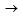  14-сұрақ
сенемін 14-сұрақ
1
доверяю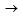  вопрос 14
доверяю вопрос 14
доверяю вопрос 14
доверяю вопрос 14
доверяю вопрос 14
доверяю вопрос 14
доверяю вопрос 14
ішінара сенемін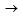  14-сұрақ
ішінара сенемін 14-сұрақ
2
частично доверяю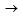  вопрос 14
частично доверяю вопрос 14
частично доверяю вопрос 14
частично доверяю вопрос 14
частично доверяю вопрос 14
частично доверяю вопрос 14
частично доверяю вопрос 14
керісінше сенбеймін 
керісінше сенбеймін 
3
скорее не доверяю
скорее не доверяю
скорее не доверяю
скорее не доверяю
скорее не доверяю
скорее не доверяю
скорее не доверяю
сенбеймін 
сенбеймін 
4
не доверяю 
не доверяю 
не доверяю 
не доверяю 
не доверяю 
не доверяю 
не доверяю 
жауап беруге қиналамын (сұрамаңыз)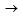  14-сұрақ
жауап беруге қиналамын (сұрамаңыз) 14-сұрақ
5
затрудняюсь ответить (не зачитывать)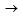  вопрос 14
затрудняюсь ответить (не зачитывать) вопрос 14
затрудняюсь ответить (не зачитывать) вопрос 14
затрудняюсь ответить (не зачитывать) вопрос 14
затрудняюсь ответить (не зачитывать) вопрос 14
затрудняюсь ответить (не зачитывать) вопрос 14
затрудняюсь ответить (не зачитывать) вопрос 14
13.1 Сіздің сыбайлас жемқорлыққа қарсы қызметіне сенбеуіңіздің себебі? (жауаптың бірнеше нұсқасы болуы мүмкін)
13.1 Сіздің сыбайлас жемқорлыққа қарсы қызметіне сенбеуіңіздің себебі? (жауаптың бірнеше нұсқасы болуы мүмкін)
13.1 В чем причина Вашего недоверия антикоррупционной службе? (возможно несколько вариантов ответа)
13.1 В чем причина Вашего недоверия антикоррупционной службе? (возможно несколько вариантов ответа)
13.1 В чем причина Вашего недоверия антикоррупционной службе? (возможно несколько вариантов ответа)
13.1 В чем причина Вашего недоверия антикоррупционной службе? (возможно несколько вариантов ответа)
13.1 В чем причина Вашего недоверия антикоррупционной службе? (возможно несколько вариантов ответа)
13.1 В чем причина Вашего недоверия антикоррупционной службе? (возможно несколько вариантов ответа)
13.1 В чем причина Вашего недоверия антикоррупционной службе? (возможно несколько вариантов ответа)
бұл құрылыммен ешқашан кездескен 
емеспін
бұл құрылыммен ешқашан кездескен 
емеспін
1
никогда не сталкивался с данной 
структурой
никогда не сталкивался с данной 
структурой
никогда не сталкивался с данной 
структурой
никогда не сталкивался с данной 
структурой
никогда не сталкивался с данной 
структурой
никогда не сталкивался с данной 
структурой
никогда не сталкивался с данной 
структурой
әуре-сарсаңға салу, формализм және бюрократия
әуре-сарсаңға салу, формализм және бюрократия
2
волокита, формализм и бюрократия
волокита, формализм и бюрократия
волокита, формализм и бюрократия
волокита, формализм и бюрократия
волокита, формализм и бюрократия
волокита, формализм и бюрократия
волокита, формализм и бюрократия
қызметі халықты қорғауға емес көбінесе жазалау шараларымен байланысты
қызметі халықты қорғауға емес көбінесе жазалау шараларымен байланысты
3
деятельность чаще связана с мерами наказания, чем с защитой прав граждан
деятельность чаще связана с мерами наказания, чем с защитой прав граждан
деятельность чаще связана с мерами наказания, чем с защитой прав граждан
деятельность чаще связана с мерами наказания, чем с защитой прав граждан
деятельность чаще связана с мерами наказания, чем с защитой прав граждан
деятельность чаще связана с мерами наказания, чем с защитой прав граждан
деятельность чаще связана с мерами наказания, чем с защитой прав граждан
Мемлекеттік органның жабықтығы
Мемлекеттік органның жабықтығы
4
закрытость государственного органа
закрытость государственного органа
закрытость государственного органа
закрытость государственного органа
закрытость государственного органа
закрытость государственного органа
закрытость государственного органа
мен қорқамын, араласпаған дұрыс
мен қорқамын, араласпаған дұрыс
5
отношусь с опасением, лучше не связываться
отношусь с опасением, лучше не связываться
отношусь с опасением, лучше не связываться
отношусь с опасением, лучше не связываться
отношусь с опасением, лучше не связываться
отношусь с опасением, лучше не связываться
отношусь с опасением, лучше не связываться
оларды сыбайлас деп санаймын
оларды сыбайлас деп санаймын
6
считаю, что они коррумпированы
считаю, что они коррумпированы
считаю, что они коррумпированы
считаю, что они коррумпированы
считаю, что они коррумпированы
считаю, что они коррумпированы
считаю, что они коррумпированы
бұқаралық ақпарат құралдарының (БАҚ) мәліметтері
бұқаралық ақпарат құралдарының (БАҚ) мәліметтері
7
сведения средств массовой информации (СМИ)
сведения средств массовой информации (СМИ)
сведения средств массовой информации (СМИ)
сведения средств массовой информации (СМИ)
сведения средств массовой информации (СМИ)
сведения средств массовой информации (СМИ)
сведения средств массовой информации (СМИ)
азматтарды емес, мемлекеттік органдарды қорғайды
азматтарды емес, мемлекеттік органдарды қорғайды
8
защищают государственные органы, а не граждан
защищают государственные органы, а не граждан
защищают государственные органы, а не граждан
защищают государственные органы, а не граждан
защищают государственные органы, а не граждан
защищают государственные органы, а не граждан
защищают государственные органы, а не граждан
бұдан бұрын кездестік және оң нәтиже болмады
бұдан бұрын кездестік және оң нәтиже болмады
9
ранее сталкивались и не получили положительного результата
ранее сталкивались и не получили положительного результата
ранее сталкивались и не получили положительного результата
ранее сталкивались и не получили положительного результата
ранее сталкивались и не получили положительного результата
ранее сталкивались и не получили положительного результата
ранее сталкивались и не получили положительного результата
өзге (көрсету) _______________________
өзге (көрсету) _______________________
10
иное (указать) _______________________
иное (указать) _______________________
иное (указать) _______________________
иное (указать) _______________________
иное (указать) _______________________
иное (указать) _______________________
иное (указать) _______________________
14. Сіз өртке қарсы қызметіне сенесіз бе?
14. Сіз өртке қарсы қызметіне сенесіз бе?
14. Доверяете ли Вы противопожарной службе?
14. Доверяете ли Вы противопожарной службе?
14. Доверяете ли Вы противопожарной службе?
14. Доверяете ли Вы противопожарной службе?
14. Доверяете ли Вы противопожарной службе?
14. Доверяете ли Вы противопожарной службе?
14. Доверяете ли Вы противопожарной службе?
сенемін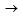  15-сұрақ
сенемін 15-сұрақ
1
доверяю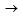  вопрос 15
доверяю вопрос 15
доверяю вопрос 15
доверяю вопрос 15
доверяю вопрос 15
доверяю вопрос 15
доверяю вопрос 15
ішінара сенемін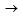  15-сұрақ
ішінара сенемін 15-сұрақ
2
частично доверяю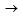  вопрос 15
частично доверяю вопрос 15
частично доверяю вопрос 15
частично доверяю вопрос 15
частично доверяю вопрос 15
частично доверяю вопрос 15
частично доверяю вопрос 15
керісінше сенбеймін 
керісінше сенбеймін 
3
скорее не доверяю
скорее не доверяю
скорее не доверяю
скорее не доверяю
скорее не доверяю
скорее не доверяю
скорее не доверяю
сенбеймін 
сенбеймін 
4
не доверяю 
не доверяю 
не доверяю 
не доверяю 
не доверяю 
не доверяю 
не доверяю 
жауап беруге қиналамын (сұрамаңыз)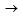  15-сұрақ
жауап беруге қиналамын (сұрамаңыз) 15-сұрақ
5
затрудняюсь ответить (не зачитывать)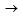  вопрос 15
затрудняюсь ответить (не зачитывать) вопрос 15
затрудняюсь ответить (не зачитывать) вопрос 15
затрудняюсь ответить (не зачитывать) вопрос 15
затрудняюсь ответить (не зачитывать) вопрос 15
затрудняюсь ответить (не зачитывать) вопрос 15
затрудняюсь ответить (не зачитывать) вопрос 15
14.1 Сіздің өртке қарсы қызметіне сенбеуіңіздің себебі? (жауаптың бірнеше нұсқасы болуы мүмкін)
14.1 Сіздің өртке қарсы қызметіне сенбеуіңіздің себебі? (жауаптың бірнеше нұсқасы болуы мүмкін)
14.1 В чем причина Вашего недоверия противопожарной службе? (возможно несколько вариантов ответа)
14.1 В чем причина Вашего недоверия противопожарной службе? (возможно несколько вариантов ответа)
14.1 В чем причина Вашего недоверия противопожарной службе? (возможно несколько вариантов ответа)
14.1 В чем причина Вашего недоверия противопожарной службе? (возможно несколько вариантов ответа)
14.1 В чем причина Вашего недоверия противопожарной службе? (возможно несколько вариантов ответа)
14.1 В чем причина Вашего недоверия противопожарной службе? (возможно несколько вариантов ответа)
14.1 В чем причина Вашего недоверия противопожарной службе? (возможно несколько вариантов ответа)
бұл құрылыммен ешқашан кездескен 
емеспін
бұл құрылыммен ешқашан кездескен 
емеспін
1
никогда не сталкивался с данной 
структурой
никогда не сталкивался с данной 
структурой
никогда не сталкивался с данной 
структурой
никогда не сталкивался с данной 
структурой
никогда не сталкивался с данной 
структурой
никогда не сталкивался с данной 
структурой
никогда не сталкивался с данной 
структурой
әуре-сарсаңға салу, формализм және бюрократия
әуре-сарсаңға салу, формализм және бюрократия
2
волокита, формализм и бюрократия
волокита, формализм и бюрократия
волокита, формализм и бюрократия
волокита, формализм и бюрократия
волокита, формализм и бюрократия
волокита, формализм и бюрократия
волокита, формализм и бюрократия
қызметі халықты қорғауға емес көбінесе жазалау шараларымен байланысты
қызметі халықты қорғауға емес көбінесе жазалау шараларымен байланысты
3
деятельность чаще связана с мерами наказания, чем с защитой прав граждан
деятельность чаще связана с мерами наказания, чем с защитой прав граждан
деятельность чаще связана с мерами наказания, чем с защитой прав граждан
деятельность чаще связана с мерами наказания, чем с защитой прав граждан
деятельность чаще связана с мерами наказания, чем с защитой прав граждан
деятельность чаще связана с мерами наказания, чем с защитой прав граждан
деятельность чаще связана с мерами наказания, чем с защитой прав граждан
Мемлекеттік органның жабықтығы
Мемлекеттік органның жабықтығы
4
закрытость государственного органа
закрытость государственного органа
закрытость государственного органа
закрытость государственного органа
закрытость государственного органа
закрытость государственного органа
закрытость государственного органа
мен қорқамын, араласпаған дұрыс
мен қорқамын, араласпаған дұрыс
5
отношусь с опасением, лучше не связываться
отношусь с опасением, лучше не связываться
отношусь с опасением, лучше не связываться
отношусь с опасением, лучше не связываться
отношусь с опасением, лучше не связываться
отношусь с опасением, лучше не связываться
отношусь с опасением, лучше не связываться
оларды сыбайлас деп санаймын
оларды сыбайлас деп санаймын
6
считаю, что они коррумпированы
считаю, что они коррумпированы
считаю, что они коррумпированы
считаю, что они коррумпированы
считаю, что они коррумпированы
считаю, что они коррумпированы
считаю, что они коррумпированы
бұқаралық ақпарат құралдарының (БАҚ) мәліметтері
бұқаралық ақпарат құралдарының (БАҚ) мәліметтері
7
сведения средств массовой информации (СМИ)
сведения средств массовой информации (СМИ)
сведения средств массовой информации (СМИ)
сведения средств массовой информации (СМИ)
сведения средств массовой информации (СМИ)
сведения средств массовой информации (СМИ)
сведения средств массовой информации (СМИ)
азматтарды емес, мемлекеттік органдарды қорғайды
азматтарды емес, мемлекеттік органдарды қорғайды
8
защищают государственные органы, а не граждан
защищают государственные органы, а не граждан
защищают государственные органы, а не граждан
защищают государственные органы, а не граждан
защищают государственные органы, а не граждан
защищают государственные органы, а не граждан
защищают государственные органы, а не граждан
бұдан бұрын кездестік және оң нәтиже болмады
бұдан бұрын кездестік және оң нәтиже болмады
9
ранее сталкивались и не получили положительного результата
ранее сталкивались и не получили положительного результата
ранее сталкивались и не получили положительного результата
ранее сталкивались и не получили положительного результата
ранее сталкивались и не получили положительного результата
ранее сталкивались и не получили положительного результата
ранее сталкивались и не получили положительного результата
өзге (көрсету) _______________________
өзге (көрсету) _______________________
10
иное (указать) _______________________
иное (указать) _______________________
иное (указать) _______________________
иное (указать) _______________________
иное (указать) _______________________
иное (указать) _______________________
иное (указать) _______________________
15. Сіз экономикалық тергеу қызметіне сенесіз бе?
15. Сіз экономикалық тергеу қызметіне сенесіз бе?
15. Доверяете ли Вы службе экономических расследований?
15. Доверяете ли Вы службе экономических расследований?
15. Доверяете ли Вы службе экономических расследований?
15. Доверяете ли Вы службе экономических расследований?
15. Доверяете ли Вы службе экономических расследований?
15. Доверяете ли Вы службе экономических расследований?
15. Доверяете ли Вы службе экономических расследований?
сенемін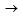  16-сұрақ
сенемін 16-сұрақ
1
доверяю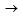  вопрос 16
доверяю вопрос 16
доверяю вопрос 16
доверяю вопрос 16
доверяю вопрос 16
доверяю вопрос 16
доверяю вопрос 16
ішінара сенемін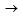  16-сұрақ
ішінара сенемін 16-сұрақ
2
частично доверяю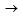  вопрос 16
частично доверяю вопрос 16
частично доверяю вопрос 16
частично доверяю вопрос 16
частично доверяю вопрос 16
частично доверяю вопрос 16
частично доверяю вопрос 16
керісінше сенбеймін 
керісінше сенбеймін 
3
скорее не доверяю
скорее не доверяю
скорее не доверяю
скорее не доверяю
скорее не доверяю
скорее не доверяю
скорее не доверяю
сенбеймін 
сенбеймін 
4
не доверяю 
не доверяю 
не доверяю 
не доверяю 
не доверяю 
не доверяю 
не доверяю 
жауап беруге қиналамын (сұрамаңыз)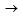  16-сұрақ
жауап беруге қиналамын (сұрамаңыз) 16-сұрақ
5
затрудняюсь ответить (не зачитывать)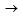  вопрос 16
затрудняюсь ответить (не зачитывать) вопрос 16
затрудняюсь ответить (не зачитывать) вопрос 16
затрудняюсь ответить (не зачитывать) вопрос 16
затрудняюсь ответить (не зачитывать) вопрос 16
затрудняюсь ответить (не зачитывать) вопрос 16
затрудняюсь ответить (не зачитывать) вопрос 16
15.1 Сіздің экономикалық тергеу қызметіне сенбеуіңіздің себебі? (жауаптың бірнеше нұсқасы болуы мүмкін)
15.1 Сіздің экономикалық тергеу қызметіне сенбеуіңіздің себебі? (жауаптың бірнеше нұсқасы болуы мүмкін)
15.1 В чем причина Вашего недоверия службе экономических расследований? (возможно несколько вариантов ответа)
15.1 В чем причина Вашего недоверия службе экономических расследований? (возможно несколько вариантов ответа)
15.1 В чем причина Вашего недоверия службе экономических расследований? (возможно несколько вариантов ответа)
15.1 В чем причина Вашего недоверия службе экономических расследований? (возможно несколько вариантов ответа)
15.1 В чем причина Вашего недоверия службе экономических расследований? (возможно несколько вариантов ответа)
15.1 В чем причина Вашего недоверия службе экономических расследований? (возможно несколько вариантов ответа)
15.1 В чем причина Вашего недоверия службе экономических расследований? (возможно несколько вариантов ответа)
бұл құрылыммен ешқашан кездескен 
емеспін
бұл құрылыммен ешқашан кездескен 
емеспін
1
никогда не сталкивался с данной 
структурой
никогда не сталкивался с данной 
структурой
никогда не сталкивался с данной 
структурой
никогда не сталкивался с данной 
структурой
никогда не сталкивался с данной 
структурой
никогда не сталкивался с данной 
структурой
никогда не сталкивался с данной 
структурой
әуре-сарсаңға салу, формализм және бюрократия
әуре-сарсаңға салу, формализм және бюрократия
2
волокита, формализм и бюрократия
волокита, формализм и бюрократия
волокита, формализм и бюрократия
волокита, формализм и бюрократия
волокита, формализм и бюрократия
волокита, формализм и бюрократия
волокита, формализм и бюрократия
қызметі халықты қорғауға емес көбінесе жазалау шараларымен байланысты
қызметі халықты қорғауға емес көбінесе жазалау шараларымен байланысты
3
деятельность чаще связана с мерами наказания, чем с защитой прав граждан
деятельность чаще связана с мерами наказания, чем с защитой прав граждан
деятельность чаще связана с мерами наказания, чем с защитой прав граждан
деятельность чаще связана с мерами наказания, чем с защитой прав граждан
деятельность чаще связана с мерами наказания, чем с защитой прав граждан
деятельность чаще связана с мерами наказания, чем с защитой прав граждан
деятельность чаще связана с мерами наказания, чем с защитой прав граждан
Мемлекеттік органның жабықтығы
Мемлекеттік органның жабықтығы
4
закрытость государственного органа
закрытость государственного органа
закрытость государственного органа
закрытость государственного органа
закрытость государственного органа
закрытость государственного органа
закрытость государственного органа
мен қорқамын, араласпаған дұрыс
мен қорқамын, араласпаған дұрыс
5
отношусь с опасением, лучше не связываться
отношусь с опасением, лучше не связываться
отношусь с опасением, лучше не связываться
отношусь с опасением, лучше не связываться
отношусь с опасением, лучше не связываться
отношусь с опасением, лучше не связываться
отношусь с опасением, лучше не связываться
оларды сыбайлас деп санаймын
оларды сыбайлас деп санаймын
6
считаю, что они коррумпированы
считаю, что они коррумпированы
считаю, что они коррумпированы
считаю, что они коррумпированы
считаю, что они коррумпированы
считаю, что они коррумпированы
считаю, что они коррумпированы
бұқаралық ақпарат құралдарының (БАҚ) мәліметтері
бұқаралық ақпарат құралдарының (БАҚ) мәліметтері
7
сведения средств массовой информации (СМИ)
сведения средств массовой информации (СМИ)
сведения средств массовой информации (СМИ)
сведения средств массовой информации (СМИ)
сведения средств массовой информации (СМИ)
сведения средств массовой информации (СМИ)
сведения средств массовой информации (СМИ)
азматтарды емес, мемлекеттік органдарды қорғайды
азматтарды емес, мемлекеттік органдарды қорғайды
8
защищают государственные органы, а не граждан
защищают государственные органы, а не граждан
защищают государственные органы, а не граждан
защищают государственные органы, а не граждан
защищают государственные органы, а не граждан
защищают государственные органы, а не граждан
защищают государственные органы, а не граждан
бұдан бұрын кездестік және оң нәтиже болмады
бұдан бұрын кездестік және оң нәтиже болмады
9
ранее сталкивались и не получили положительного результата
ранее сталкивались и не получили положительного результата
ранее сталкивались и не получили положительного результата
ранее сталкивались и не получили положительного результата
ранее сталкивались и не получили положительного результата
ранее сталкивались и не получили положительного результата
ранее сталкивались и не получили положительного результата
өзге (көрсету) _______________________
өзге (көрсету) _______________________
10
иное (указать) _______________________
иное (указать) _______________________
иное (указать) _______________________
иное (указать) _______________________
иное (указать) _______________________
иное (указать) _______________________
иное (указать) _______________________
16. Сіз сот жүйесінің органдарына сенесіз бе?
16. Сіз сот жүйесінің органдарына сенесіз бе?
16. Доверяете ли Вы органам судебной системы?
16. Доверяете ли Вы органам судебной системы?
16. Доверяете ли Вы органам судебной системы?
16. Доверяете ли Вы органам судебной системы?
16. Доверяете ли Вы органам судебной системы?
16. Доверяете ли Вы органам судебной системы?
16. Доверяете ли Вы органам судебной системы?
сенемін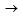  17-сұрақ
сенемін 17-сұрақ
1
доверяю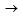  вопрос 17
доверяю вопрос 17
доверяю вопрос 17
доверяю вопрос 17
доверяю вопрос 17
доверяю вопрос 17
доверяю вопрос 17
ішінара сенемін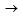  17-сұрақ
ішінара сенемін 17-сұрақ
2
частично доверяю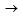  вопрос 17
частично доверяю вопрос 17
частично доверяю вопрос 17
частично доверяю вопрос 17
частично доверяю вопрос 17
частично доверяю вопрос 17
частично доверяю вопрос 17
керісінше сенбеймін 
керісінше сенбеймін 
3
скорее не доверяю
скорее не доверяю
скорее не доверяю
скорее не доверяю
скорее не доверяю
скорее не доверяю
скорее не доверяю
сенбеймін 
сенбеймін 
4
не доверяю 
не доверяю 
не доверяю 
не доверяю 
не доверяю 
не доверяю 
не доверяю 
жауап беруге қиналамын (сұрамаңыз)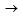  17-сұрақ
жауап беруге қиналамын (сұрамаңыз) 17-сұрақ
5
затрудняюсь ответить (не зачитывать)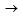  вопрос 17
затрудняюсь ответить (не зачитывать) вопрос 17
затрудняюсь ответить (не зачитывать) вопрос 17
затрудняюсь ответить (не зачитывать) вопрос 17
затрудняюсь ответить (не зачитывать) вопрос 17
затрудняюсь ответить (не зачитывать) вопрос 17
затрудняюсь ответить (не зачитывать) вопрос 17
16.1 Сіздің сот жүйесінің органдарына сенбеуіңіздің себебі? (жауаптың бірнеше нұсқасы болуы мүмкін)
16.1 Сіздің сот жүйесінің органдарына сенбеуіңіздің себебі? (жауаптың бірнеше нұсқасы болуы мүмкін)
16.1 В чем причина Вашего недоверия органам судебной системы? (возможно несколько вариантов ответа)
16.1 В чем причина Вашего недоверия органам судебной системы? (возможно несколько вариантов ответа)
16.1 В чем причина Вашего недоверия органам судебной системы? (возможно несколько вариантов ответа)
16.1 В чем причина Вашего недоверия органам судебной системы? (возможно несколько вариантов ответа)
16.1 В чем причина Вашего недоверия органам судебной системы? (возможно несколько вариантов ответа)
16.1 В чем причина Вашего недоверия органам судебной системы? (возможно несколько вариантов ответа)
16.1 В чем причина Вашего недоверия органам судебной системы? (возможно несколько вариантов ответа)
бұл құрылыммен ешқашан кездескен 
емеспін
бұл құрылыммен ешқашан кездескен 
емеспін
1
никогда не сталкивался с данной 
структурой
никогда не сталкивался с данной 
структурой
никогда не сталкивался с данной 
структурой
никогда не сталкивался с данной 
структурой
никогда не сталкивался с данной 
структурой
никогда не сталкивался с данной 
структурой
никогда не сталкивался с данной 
структурой
судьялардың кәсібилік деңгейі төмен
судьялардың кәсібилік деңгейі төмен
2
низкий уровень профессионализма судей
низкий уровень профессионализма судей
низкий уровень профессионализма судей
низкий уровень профессионализма судей
низкий уровень профессионализма судей
низкий уровень профессионализма судей
низкий уровень профессионализма судей
бірыңғай сот тәжірибесі жоқ
бірыңғай сот тәжірибесі жоқ
3
нет единообразной судебной практики
нет единообразной судебной практики
нет единообразной судебной практики
нет единообразной судебной практики
нет единообразной судебной практики
нет единообразной судебной практики
нет единообразной судебной практики
судьялар атқарушы билік пен құқық қорғау органдарына тәуелді
судьялар атқарушы билік пен құқық қорғау органдарына тәуелді
4
судьи зависимы от исполнительной власти и правоохранительных органов
судьи зависимы от исполнительной власти и правоохранительных органов
судьи зависимы от исполнительной власти и правоохранительных органов
судьи зависимы от исполнительной власти и правоохранительных органов
судьи зависимы от исполнительной власти и правоохранительных органов
судьи зависимы от исполнительной власти и правоохранительных органов
судьи зависимы от исполнительной власти и правоохранительных органов
бұдан бұрын кездестік және оң нәтиже болмады 
бұдан бұрын кездестік және оң нәтиже болмады 
5
ранее сталкивались и не получили положительного результата
ранее сталкивались и не получили положительного результата
ранее сталкивались и не получили положительного результата
ранее сталкивались и не получили положительного результата
ранее сталкивались и не получили положительного результата
ранее сталкивались и не получили положительного результата
ранее сталкивались и не получили положительного результата
қорқыныш сезінемін
қорқыныш сезінемін
6
испытываю страх
испытываю страх
испытываю страх
испытываю страх
испытываю страх
испытываю страх
испытываю страх
оларды сыбайлас деп санаймын
оларды сыбайлас деп санаймын
7
считаю, что они коррумпированы
считаю, что они коррумпированы
считаю, что они коррумпированы
считаю, что они коррумпированы
считаю, что они коррумпированы
считаю, что они коррумпированы
считаю, что они коррумпированы
бұқаралық ақпарат құралдарының (БАҚ) мәліметтер
бұқаралық ақпарат құралдарының (БАҚ) мәліметтер
8
сведения средств массовой информации (СМИ)
сведения средств массовой информации (СМИ)
сведения средств массовой информации (СМИ)
сведения средств массовой информации (СМИ)
сведения средств массовой информации (СМИ)
сведения средств массовой информации (СМИ)
сведения средств массовой информации (СМИ)
өзге 
өзге 
9
иное 
иное 
иное 
иное 
иное 
иное 
иное 
17. Жоғарыда аталған мемлекеттік органдардың қызметі алдағы 12 айда жақсы жаққа өзгереді деп күтесіз бе?
17. Жоғарыда аталған мемлекеттік органдардың қызметі алдағы 12 айда жақсы жаққа өзгереді деп күтесіз бе?
17. Ожидаете ли Вы, что деятельность перечисленных выше государственных органов изменится в лучшую сторону в ближайшие 12 месяцев?
17. Ожидаете ли Вы, что деятельность перечисленных выше государственных органов изменится в лучшую сторону в ближайшие 12 месяцев?
17. Ожидаете ли Вы, что деятельность перечисленных выше государственных органов изменится в лучшую сторону в ближайшие 12 месяцев?
17. Ожидаете ли Вы, что деятельность перечисленных выше государственных органов изменится в лучшую сторону в ближайшие 12 месяцев?
17. Ожидаете ли Вы, что деятельность перечисленных выше государственных органов изменится в лучшую сторону в ближайшие 12 месяцев?
17. Ожидаете ли Вы, что деятельность перечисленных выше государственных органов изменится в лучшую сторону в ближайшие 12 месяцев?
17. Ожидаете ли Вы, что деятельность перечисленных выше государственных органов изменится в лучшую сторону в ближайшие 12 месяцев?
ия, жақсы жаққа өзгеріс күтемін
ия, жақсы жаққа өзгеріс күтемін
1
да ожидаю изменения в лучшую сторону
да ожидаю изменения в лучшую сторону
да ожидаю изменения в лучшую сторону
да ожидаю изменения в лучшую сторону
да ожидаю изменения в лучшую сторону
да ожидаю изменения в лучшую сторону
да ожидаю изменения в лучшую сторону
осы деңгейде қалады 
осы деңгейде қалады 
2
останется на том же уровне
останется на том же уровне
останется на том же уровне
останется на том же уровне
останется на том же уровне
останется на том же уровне
останется на том же уровне
жоқ, ешқандай өзгеріс күтпеймін 
жоқ, ешқандай өзгеріс күтпеймін 
3
нет, никаких изменений не ожидаю
нет, никаких изменений не ожидаю
нет, никаких изменений не ожидаю
нет, никаких изменений не ожидаю
нет, никаких изменений не ожидаю
нет, никаких изменений не ожидаю
нет, никаких изменений не ожидаю
жауап беруге қиналамын
жауап беруге қиналамын
4
затрудняюсь ответить
затрудняюсь ответить
затрудняюсь ответить
затрудняюсь ответить
затрудняюсь ответить
затрудняюсь ответить
затрудняюсь ответитьҚазақстан Республикасы
Стратегиялық жоспарлау
және реформалар агенттігінің
Ұлттық статистика
бюросының басшысы
2022 жылғы 3 қазандағы
№ 32 бұйрығына
2 қосымшаҚазақстан Республикасы
Стратегиялық жоспарлау
және реформалар агенттігінің
Ұлттық статистика
бюросы басшысының
2021 жылғы 15 ақпандағы
№ 6 бұйрығына
2-қосымша